Preparation of Papers for European Journal of Advances in Engineering and Technology (EJAET)Author1 and Author21Department name, Name of organization, City, Country - Pin code2Department name, Name of organization, City, Country - Pin codename@abc.com (only corresponding author) _____________________________________________________________________________________________ABSTRACT (Times New Roman, Italic, 10, small caps, justify)All manuscripts must be written in English. These guidelines include complete descriptions of the fonts, spacing, and related information for preparing your manuscripts. It should present the subject of paper clearly, indicate the scope of the subject, and present the goals of paper, novelty of research work and finally the organization of paper.Key words: Times New Roman, 10, small caps, justify List of all keywords proposed by the authors, separated by commas. Up to 5 key terms can be selected._________________________________________________________________________________INTRODUCTION [Kindly send DOCX File [word file] of your paper (having editable Equation typed in math type or equation editor, figures & Tables) along withDuly filled and signed scan copy of Copyright form (may down loaded from www.ejaet.com)]The manuscript should be in the following order:MAIN HEADING (TIMES NEW ROMAN, BOLD, 10, ALL CAPS, CENTER)[Please do not numbered the main heading and sub headings]The following formatting rules must be followed strictly. Papers not fulfilling these formatting styles may liable to be delay in publishing. Papers should be written in clear and concise language. (Text - Times New Roman, 10, normal, Justify)Sub Heading (TNR, bold, 10 pt., small caps, justify)Page format Manuscripts should be prepared as word processing documents on A4 (21 cm by 29.7 cm) size paper, leaving a liberal margin (1.0 cm on top and bottom & 2.0 cm on left and right). The manuscript should be typed single spaced throughout including references and tables. All figures and tables should be in the text and one additional copy given on a separate page. Except Authors information everything should be in single column.FontsTimes New Roman and 10 point size is applicable.Title (Times New Roman, Bold, 16, centred, small-caps)The title should be relatively short but informative. Name(s) of author(s) (Times New Roman, bold, 12, centre, small-caps)A list of all authors of the paper should be prepared. It should contain full name.Name and address of workplace(s) (TNR, Italic, 10, Centre) Authors’ affiliations should be indicated in this section. Includes Department name, Name of organization, City, Country - Pin codePersonal e-mail address (TNR, Italic, 10, Centre)The e-mail address of the corresponding author is essential.The references should be cited in the main text in passing [1] or explicitly as in [2] with large brackets not in superscript or subscript. The full references should be given as below in the order in which they are cited.DESIGN, MATERIAL, PROCEDURE, TECHNIQUE OR METHODS (Text - Times New Roman, 10, normal, Justify)This section contains the design, material, procedure, technique or methods used to prepare the Manuscript. Newly introduced design, material, procedure, technique or methods should be described in detail to allow easy repetition. Any modification should be mentioned briefly, with proper references. Techniques which have been previously described should be mentioned in brief only, with proper references, unless they were published in sources that are not easily accessible. The experimental part should be written in sufficient detail to enable readers to review the authors’ work.Units and Dimensions Units and dimensions should be expressed according to the metric system and SI units.Abbreviations Abbreviations should be defined at first mention in the abstract and again in the main body of the text and used consistently thereafter.EquationsEquations should be typed in Equation Editor or Mathtype Software (send in editable form).Do not send equation as image.RESULTS AND DISCUSSIONIt may be combined or kept separate and may be further divided into subsections. It should deal with the major findings and their explanation/interpretations.CONCLUSIONA conclusion section is not required. Although a conclusion may review the main points of the paper, do not replicate the abstract as the conclusion. A conclusion might elaborate on the importance of the work or suggest applications and extensions. It should represent the summary of the important findings. Papers in this format must not exceed twelve pages in length. Papers should be submitted to the editor.Figures and images The figures and images should be clear, easy to read and of good quality. All the figures/images must be in the text and be numbered with Arabic numerals. To help in formatting images (including tables and figures) or multimedia files, please submit the paper with additional separate attachments, also apart from in the text.All inserts, figures, diagrams and photographs must be centre-aligned, clear and appropriate for black/white or greyscale reproduction (however the coloured figures will be published).Figures (eg, Fig. 1) must be numbered consecutively, 1, 2, etc., from start to finish of the paper, ignoring sections and subsections.  All figures must have a caption, centre-justified in 10 pt. Times New Roman.  Captions precede tables but follow figures.  Figures must appear as close to their point of reference as satisfactory formatting of the final document permits.If figures have been used from internet they should be cited properly in [ ] to avoid plagiarism. [Kindly send the High Resolution figures in editable form if available]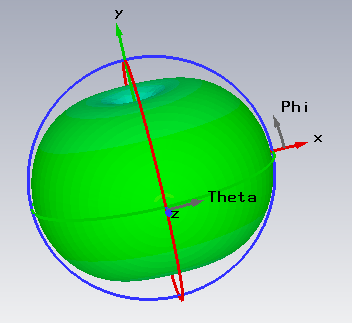 Fig.1 Radiation Pattern (Times New Roman, bold, 8, Center, small caps)Tables [Do not paste table as image, send in editable form]Tables should be numbered consecutively using Arabic numerals and should be in the text itself and should have an explanatory caption that should be as concise as possible. All tables must be centre-aligned. Tables (eg, Table - 1) are also numbered consecutively, 1, 2, etc., from start to finish of the paper, ignoring sections and subsections, and independently from figures.Table -1 Brief Summary of Heading and Text FontsAll tables must have a caption, centre-justified in 8 pt, Times New Roman, bold centre aligned.  Captions precede tables but follow figures.  Tables also must appear as close to their point of reference as satisfactory formatting of the final document permits.Text in table must be Times New Roman, centre-justified in 8 pt, centre aligned.Acknowledgements An (unnumbered) acknowledgements section may be inserted if required. Information concerning research grant support and the assistance of colleagues or similar notes of appreciation may appear in Acknowledgements section at the end of the paper.REFERENCESThe references should be cited in the main text in passing [1] or explicitly as in [2] with large brackets not in superscript or subscript. The full references should be given as below in the order in which they are cited. A complete reference should comprise the following:An Article in a journalAuthor's Initials Surname, Title of Paper, Full, Name of Journal (in italic), year (bold), volume (issue), page nos [initial -last].KL Wong and JY Wu, Single-Feed Small Circularly Polarized Square Microstrip Antenna, Electronics Letters, 1997, 33 (2), 1833-1834. An Article in a ConferenceAuthor's Initials, Surname, Title of Paper, Name of Conference (in italic), Place, year (bold), vol (Issue), page no [initial -last].[2] V Sharma, Dual Band Circularly Polarized Modified Rectangular Patch Antenna for Wireless Communication, IEEE International Symposium on Antennas and Propagation and USNC/URSI National Radio Science Meeting, Charleston, USA, 2009, 1, 786-789.
A BookAuthor's Initials, Surname, Title of book (in italic), Edition, Name of Publisher, Place of publication, year of publication (bold).[3] RL Ashley, In Laboratory Diagnosis of Viral Infections, 3rd ed., Marcel Dekker, New York, 1999.A Thesis[4] Author's Initials, Surname, Title of Thesis (in italic), University, Country, year of publication (bold)).
RJ David, My Knowledge about Research, Edinburgh University, UK, 1998.Patents[5] Patents:  AB Inventor1, CD Inventor, (Holder), Country Code and Patent Number (registration year (bold)).Online document [6] J Cartwright, Big stars have weather too, IOP Publishing Physics, Web. http://physicsweb.org/articles/news/11/6/16/1, 2007. Check ListTextAlignmentFontAll the reference has been cited with large brackets [ ]DOCX File [word file] is readyDuly filled and signed scan copy of Copyright form is readyAll the figures and tables are numbered and have captionFigures, tables and equations are given in Editable form[If figures are not in editable form, please send high resolution figure ]